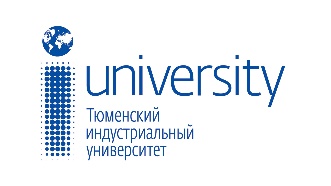 МИНИСТЕРСТВО НАУКИ И ВЫСШЕГО  ОБРАЗОВАНИЯ РОССИЙСКОЙ ФЕДЕРАЦИИФедеральное государственное бюджетное образовательное учреждение высшего образования«Тюменский индустриальный университет» (Тиу)ИНФОРМАЦИОННОЕ ПИСЬМОНациональная с международным участием научно-практическая конференция студентов, аспирантов, ученых и специалистов«ВОДНЫЕ РЕСУРСЫ – ОСНОВА ГЛОБАЛЬНЫХ И РЕГИОНАЛЬНЫХ ПРОЕКТОВ ОБУСТРОЙСТВА РОССИИ, СИБИРИ И АРКТИКИ В XXI ВЕКЕ» Уважаемые коллеги,Приглашаем вас принять участие в международной научно-практической конференции  «Водные ресурсы – основа глобальных и региональных проектов обустройства России, Сибири и Арктики в XXI веке», которая пройдет 19 марта 2021 г. в Тюменском индустриальном университете (ТИУ), г. Тюмень, Россия.К участию в конференции приглашаются: студенты, аспиранты, ученые и специалисты.Цель конференции: обсуждение вопросов социально-экономического развития регионов, городов и сельских поселений России, а также повышение эффективности использования природного, ресурсного, трудового, научного потенциала территорий Тюменской области, Сибири и Арктики, продвижение на новые рынки продукции и услуг отечественного производителя.Рабочие языки конференции: русский и английскийФормы участия: очная (в формате ВКС), заочнаяОрганизационный взнос для участия в конференции не предусмотрен. Материалы конференции будут выпущены в виде электронного сборника научных трудов. Сборнику научных трудов присваиваются международные стандартные номера ISBN, УДК, ББК, авторские знаки, номера государственной регистрации. Сборник будет зарегистрирован в наукометрической базе РИНЦ (Российский индекс научного цитирования) и будет опубликован на сайте электронной библиотеки ЕLibrary.ru.Информация о конференции размещена на сайте Тюменского индустриального университета, режим доступа: https://www.tyuiu.ruПеречень ключевых вопросов конференции«Водные ресурсы – основа глобальных и региональных проектов обустройства России, Сибири и Арктики в XXI веке»1. Россия, Сибирь, Арктика перед лицом глобальных водных вызовов в XXI в.: вода и мир; дефицит пресной воды и водосбережение; вода для жизни и оздоровления человека; вода и экология; вода и ЖКХ; вода и сельское хозяйство; вода и промышленность; вода и энергетика.2.	Современные проблемы трансграничного сотрудничества и бассейнового управления, усиление научного взаимодействия в вопросах водных ресурсов и устойчивого развития территорий Урала, Сибири и стран Центральной Азии в XXI веке. 3.	Стратегии водных и сухопутных международных транспортных коридоров в увязке с Северным морским путем. Федеральные и региональные программы и проекты развития судоходства, маломерного флота и расширения сети портов на реках Сибири.4.	Применение данных космического геоинформационного мониторинга территорий с целью обеспечения воспроизводства плодородия земель, водных ресурсов, растительного и животного миров, а также гарантированной защиты от загрязнения и наводнений мест поселений, труда и отдыха людей.5.	Актуальные проблемы архитектуры, сервисного инжиниринга, проектирования, строительства и эксплуатации промышленных объектов, жилья и систем водоснабжения и водоотведения в Сибири и Арктике, обусловленные глобальными изменениями климата планеты.6.	Программы и проекты развития Западно-Сибирского нефтегазового комплекса в XXI веке и их влияние на среду обитания коренных народов Севера, создание новых рабочих мест, адаптацию пришлого населения, безопасность и устойчивое развитие северных поселений.7.	Вопросы охраны здоровья и оказания эффективной медицинской помощи населению при освоении территорий Сибири и Арктики.8.	Прогрессирующая потеря лесов, природных ландшафтов в долинах рек и водоемов. Проблемы внедрения природоподобных, экологически безопасных технологий, систем очистки природных и сточных вод, земли и воздуха.9.	Проблемы управления демографическими и миграционными процессами в России и за рубежом, в условиях усиления социального неравенства в обществах и роста разрыва между богатыми и бедными странами.10. Гуманитарные проекции ландшафтно-усадебного устойчивого развития территорий, сервиса и качества жизни в городах и поселениях России.11. Сибирь и Арктическая среда как объект исследования науки, новых технологий, права, образования, медицины и др.12. Роль и место органов государственной власти и муниципальных образований в реализации проектов мелиорации и строительства гидротехнических объектов и сооружений с целью водосбережения и рационального использования природных ресурсов.    Запланирована работа секций  по направлениям: (в рамках каждой секции проводится конкурс на лучший доклад)Секция 1 «Вода: проблемы и решения»Руководитель: Сидоренко Ольга Владимировна, заведующий кафедрой водоснабжения и водоотведения ТИУ, кандидат технических наук.e-mail: sidorenkoov@tyuiu.ruСекция 2 «Вопросы техносферной безопасности Сибири и Арктики в XXI веке»Руководитель: Загорская Алла Александровна, старший преподаватель кафедры техносферной безопасности ТИУ.e-mail: zagorskajaaa@tuiu.ru Секция 3 «Проектирование и градоустройство поселений XXI века в Сибири и Арктике»Руководитель: Руководитель: Малышкин Александр Петрович, кандидат технических наук, заведующий  кафедрой проектирования зданий и градостроительства ТИУ.e-mail: malyshkinap@tyuiu.ruСекция 4 «Проблемы экологии и рационального использования природных ресурсов Сибири и Арктики» Руководитель: Гашев Сергей Николаевич, заведующий кафедрой зоологии и эволюционной экологии животных ТюмГУ, доктор биологических наук, профессор, академик РАЕ.e-mail: serj-61@rambler.ru Секция 5 «Управление демографическими процессами в России и за рубежом» Руководитель: Устинова Оксана Вячеславовна, кандидат социологических наук, доцент кафедры маркетинга и муниципального управления ТИУ.e-mail: ustinovaov@tyuiu.ruСекция 6 «Вопросы охраны здоровья при освоении территорий Сибири и Арктики»Руководитель: Марченко Александр Николаевич, доктор медицинских наук, заведующий кафедрой гигиены, экологии и эпидемиологии Тюменского государственного медицинского университета Минздрава России.e-mail: almar72@inbox.ruСекция 7 «Проектный подход в управлении развитием городских и сельских поселений Сибири»Руководитель: Филимонова Лариса Акрамовна, кандидат экономических наук, доцент кафедры экономики в строительстве ТИУ.e-mail: filimonovala@tyuiu.ruСекция 8 «Землеустройство и градопланирование как основа развития территорий»Руководитель: Руководитель: Кряхтунов Александр Викторович, кандидат экономических наук, зав. кафедрой геодезии и кадастровой деятельности ТИУ.e-mail: krjahtunovav@tyuiu.ruКонтактные лица оргкомитета конференции:председатель оргкомитета:  Ольга Владимировна Сидоренко, к.т.н., доцент, заведующий кафедрой ВиВ ТИУ, руководитель секции №1; раб. тел.: +7 (3452) 283923;главный редактор сборника научных трудов – Лариса Владимировна Белова, к.т.н., доцент кафедры водоснабжения и водоотведения ТИУ; моб. тел.: +7(919)9271257; belovalv@tyuiu.ru.Для участия в конференции необходимо в срок до 12.02.2021 г. направить в оргкомитет:заявку на участие в конференции;статью по тематике доклада объемом не более 5 страниц, требования к оформлению материалов конференции (статей) прилагаются (Приложение)Ссылка на электронную заявку: https://forms.gle/d4ww1WrDp4UGRW3n8 Статью направлять Беловой Ларисе Владимировне на e-mail: belovalv@tyuiu.ru (гл. редактор сборника научных трудов).Статья может быть издана только на одном языке – русском или английском. Объём статьи не более 5 страниц. Статья направляется в виде файла (c указанием в теме письма названия конференции) в формате MS WORD WINDOWS-2007/2010. Назвать файл статьи следует следующим образом: 4_Куликов_Экспериментальное.docx, т.е. номер секции (1 – Вода: проблемы и решения; 2 – Вопросы техносферной безопасности Сибири и Арктики в XXI веке... и т.д.), фамилия первого автора и первое (или несколько, если название начинается с предлога) слово названия статьи. При получении материалов по электронной почте оргкомитет в течение двух дней отправляет на указанную в регистрационной карте электронную почту авторов письмо «Материалы получены», в течение семи рабочих дней придет оповещение о приеме/доработке/отказе в приеме статьи. Авторам, отправившим материалы по электронной почте и не получившим подтверждения от оргкомитета, просьба продублировать письмо.Важные даты конференции:Статьи, направленные для публикации в сборнике материалов конференции, подлежат экспертной оценке профильных специалистов по следующим критериям: Оригинальность текста (не менее 60%)Соответствие тематики статьи профилю секции конференцииМатериалы статьи не должны быть опубликованными ранее в других изданияхСтатья должна быть актуальной, обладать новизной, отражать постановку задачи (проблемы), содержать описание основных результатов исследования, выводы, а также соответствовать правилам оформления (Приложение). Оргкомитет оставляет за собой право отбора представленных материалов для публикации. В случае отклонения материалов оргкомитет не сообщает причины решения.ПриложениеТребования к оформлению статей1. Максимальный объем статьи 5 страниц. Количество соавторов одной статьи: не более трех. Максимальное количество статей от одного автора: не более двух. 1.1. Заголовок строчными буквами, шрифт полужирный. Список авторов, начиная с заглавной строчными буквами: фамилия, инициалы, название организации (полностью), ВУЗа, город, выравнивание посередине. 1.2. Текст рукописи статьи набирается на компьютере в формате Microsoft Word на формате А4. Размеры полей страниц: верхнее 25 мм, нижнее 25 мм, левое 25 мм, правое 25 мм. 1.3. Текст рукописи статьи набирается шрифтом Times New Roman. Размер шрифта N14 с межстрочным интервалом 1,0 (одинарный), а название, авторы и аффилиация с межстрочным интервалом 1,5 (полуторный). Выравнивание текста статьи – по ширине. Отступ красной строки 1,25 см. 1.4. Буквы русского и греческого алфавитов (в том числе индексы), а также цифры необходимо набирать прямым шрифтом, а буквы латинского алфавита – курсивом. Аббревиатуры и стандартные функции (Re, sin, cos и т.п.) набираются прямым шрифтом. 1.5. Текст статьи может включать формулы, которые должны набираться только с использованием редактора формул Microsoft Word. Шрифт формул должен соответствовать требованиям, предъявляемым к основному тексту статьи (см. выше). 1.6. Текст статьи может включать таблицы, а также графические материалы (рисунки, графики, фотографии и др.). Данные материалы должны иметь сквозную нумерацию и названия. На все таблицы и графические материалы должны быть сделаны ссылки в тексте статьи. Шрифт надписей внутри рисунков, графиков, фотографий и др. графических материалов Times New Roman, размер N 14, межстрочный интервал 1,0 (одинарный). Подписи «Таблица» (выравниваются по правому краю) и «Рисунок» (по центру). Название таблицы выравнивается по центру. 1.7. Библиографический список литературных источников размещается в конце текста статьи, при этом нумерация дается в порядке последовательности ссылок. На все литературные источники должны быть ссылки в тексте статьи (в квадратных скобках). Библиографический список должен быть оформлен в соответствии с требованиями ГОСТ Р 7.0.100- 2018.ВАЖНО! Для каждого источника обязательно указывается тип источника, например «Текст : непосредственный» – для печатных источников или «Текст : электронный» – для электронных соответственно. "-" и "–" это два разных символа! Дефис ставится: в сложных словах (типа "ярко-красный"); при порядковых числительных (номера страниц), записанных арабскими цифрами с наращением (например, "11-й класс"). Длинное тире употребляется для разделения блоков ссылки и отбивается пробелами с обеих сторон. Например: ... // Нефтегазовое дело. – 2016. – Т. 15, No 2. – С. 55-60. Инициалы авторов разбиваются пробелом! Например: Дремлюга, С. А. Основы маркетинга : учебно-методическое пособие / С. А. Дремлюга, Е. В. Чупашева ... Принципиальна расстановка знаков препинания (в т. ч. пробелов) в точности, как в примере! 1.8. В конце – сведения о научном руководителе (Фамилия И.О., ученая степень, ученое звание (при наличии)). 1.9. Все статьи, направленные для публикации в сборнике, подлежат проверке в системе АнтиПлагиат.ВУЗ. Минимальный процент оригинальности текста – 60%. Не допускается использование любых технических приемов, позволяющих повысить оригинальность текста. Авторам статей, в которых будут обнаружены признаки технических модификаций с целью искусственного повышения уникальности текста, будет отказано в публикации. Оргкомитет оставляет за собой право отклонять материалы, не удовлетворяющие перечисленным требованиям. Сборник материалов публикуется в авторской редакции. Заполнение заявки участника, направляемой авторам после принятия статьи к публикации,  является строго обязательным условием для размещения публикации в РИНЦ. 12 февраля 2021Окончание первичного приема заявок и статей26 февраля 2021Окончание приема исправленных в соответствии с замечаниями статей05 марта 2021Завершение работы Комиссии по отбору статей для публикации в сборнике материалов конференции15 марта 2021Публикация программы конференции на сайте17 марта 2021Формирование и рассылка приглашений (программа конференции, ссылка на подключение в Zoom)19 марта 2021Конференция 